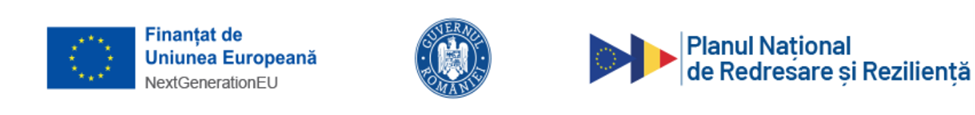 ANEXA 10DECLARAŢIE DE ANGAJAMENTSubsemnatul/Subsemnata [numele și prenumele reprezentantului legal al instituției solicitante], posesor/posesoare al actului de identitate [act de identitate (CI sau altul, după caz)] seria [seria], nr. [numărul], eliberat de [secție poliție sau altă instituție, după caz], CNP [CNP], în calitate de reprezentant legal al [denumirea solicitantului], având funcția de [funcția reprezentantului legal la instituția solicitantă], cunoscând că falsul în declarații este pedepsit de legea penală, având în vedere transmiterea Cererii de finanțare, inclusiv anexe, pentru Proiectul [Titlul Proiectului] în cadrul Planului Național de Redresare și Reziliență pentru apelul de proiecte ”Microbuze electrice pentru elevi”, declar pe propria răspundere că mă oblig ca:să asigurăm condițiile de desfășurare optimă a activităților proiectului;să asigurăm contribuția proprie din costurile eligibile și să finanțăm costurile neeligibile conform Cererii de finanțare și Contractului de finanțare;să finanțăm cheltuielile până la rambursarea sumelor aprobate, astfel încât să se asigure implementarea optimă a proiectului;să nu încercăm să obținem informații confidențiale legate de stadiul evaluării proiectului sau să influențăm personalul Ministerului Educației/comisia de evaluare/experții evaluatori în timpul procesului de evaluare și selecție;să asigurăm funcționalitatea echipamentelor achiziționate pentru cel puțin durata minimă normată de viață a acestora, în conformitate cu prevederile naționale în vigoare, perioada fiind măsurată începând cu data livrării acestora (semnarea procesului de recepție și punere în funcțiune de către entitatea beneficiară);să asigurăm folosința echipamentelor și a tuturor produselor și serviciilor pentru scopul declarat în proiect;să asigurăm capacitatea operațională și administrativă necesare implementării proiectului (resurse umane suficiente și resurse materiale necesare);să asigurăm obligatoriu garanția și mentenanța rezultatului proiectului prin contractul/contractele încheiate pe perioada implementării cu diverși furnizori sau prin surse proprii;să notificăm Ministerul Educației asupra oricărei situații intervenite de natură a afecta cele angajate, în termen de maximum 5 (cinci) zile lucrătoare de la apariția acesteia;să nu furnizăm informații false în legătură cu Proiectul;pentru investiții în infrastructură, nu vom:înceta sau delocaliza activitatea în afara locației de implementare în cadrul căruia a fost prevăzută inițial implementarea proiectului;realiza o modificare a proprietății asupra unui element de infrastructură care dă un avantaj nejustificat unui terț;realiza o modificare substanțială care afectează natura, obiectivele sau condițiile de realizare ale proiectului și care ar determina subminarea obiectivelor inițiale ale acestuia,Am verificat datele din prezenta declarație, care este completă și corectă.Reprezentant legalPrenume și Nume 		___________________ Funcția ocupată în organizație:	___________________Data:				___________________ Semnătura:			___________________ 